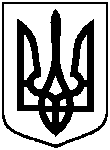 СУМСЬКА МІСЬКА ВІЙСЬКОВА АДМІНІСТРАЦІЯСУМСЬКОГО РАЙОНУ СУМСЬКОЇ ОБЛАСТІРОЗПОРЯДЖЕННЯвід 25.04.2024				                                              № 142-ВКВАВідповідно до ст. 42, 50 Закону України «Про місцеве самоврядування в Україні» та з метою об’єднання зусиль громадськості, представників органів державної влади та місцевого самоврядування для виявлення, обговорення та пошуку шляхів вирішення проблем та усунення факторів, що негативно впливають на стан безпеки та заважають соціальній згуртованості громадян на території Сумської міської територіальної громади:1. Створити робочу групу з громадської безпеки та соціальної згуртованості ПРООН у Сумській міській  територіальній громаді (далі –Робоча група) та затвердити її склад (додається). 2. Затвердити Положення про робочу групу з громадської безпеки та соціальної згуртованості ПРООН у Сумській міської територіальній громаді (додається).3. Контроль за виконанням даного розпорядження покласти на начальника відділу з соціальних питань Сумської міської військової адміністрації Андрія ДОМЧУКА.Начальник                                                                           Олексій ДРОЗДЕНКО                                                                  Додаток 1                                                                        до розпорядження Сумської                                                                         міської військової адміністрації                                                                        від 25.04.2024 № 142-ВКВА                                                                            ЗАТВЕРДЖЕНО                                                                            Розпорядження начальника                                                                            Сумської міської військової                                                                            адміністрації                                                                            25 квітня 2024 року № 142-ВКВАСКЛАДробочої групи з громадської безпеки та соціальної згуртованості ПРООН у Сумській міській  територіальній громадіНачальник							Олексій ДРОЗДЕНКО                                                                                      Додаток 2                                                                      до розпорядження Сумської                                                                      міської військової адміністрації                                                                      від 25.04.2024 № 142-ВКВА                                                                      ЗАТВЕРДЖЕНО                                                                      Розпорядження начальника                                                                      Сумської міської військової                                                                      адміністрації                                                                           25 квітня 2024 року № 142-ВКВАПОЛОЖЕННЯпро робочу групу з громадської безпеки та соціальної згуртованості1.ЗАГАЛЬНІ ПОЛОЖЕННЯ1.1. Робоча група з громадської безпеки та соціальної згуртованості (далі Робоча група) є дорадчо-консультативним органом, створеним з метою об'єднання зусиль громадськості, представників місцевих органів державної влади та місцевого самоврядування, а також інших зацікавлених осіб, для виявлення, обговорення, пошуку шляхів вирішення проблем та усунення негативних факторів, що впливають на стан громадської  безпеки (в подальшому – безпека) та соціальної згуртованості на території громади, в тому числі для розвитку та зміцнення цих напрямів.1.2. У своїй діяльності робоча група керується Конституцією України та законами України, указами Президента України і постановами Верховної Ради України, актами Кабінету Міністрів України, а також Положенням про  робочу групу з громадської безпеки та соціальної згуртованості.2. ПОРЯДОК УТВОРЕННЯ РОБОЧОЇ ГРУПИ2.1. Активні жінки та чоловіки із числа місцевого населення можуть ініціювати створення Робочої групи шляхом повідомлення всіх зацікавлених сторін із числа  осіб, зазначених у п.2.2 цього положення. Метою першого засідання групи є формування її складу.  2.2. Робоча група складається з постійних членів, Голови та Секретаря. Очолює Робочу групу Голова. Мінімальний склад постійних членів має складатися із представників громади та має дорівнювати 11 осіб. Склад постійних членів групи має бути репрезентативним та інклюзивним стосовно всіх груп та спільнот, що мешкають у громаді, та на добровільній основі включати: представників від органів місцевого самоврядування та місцевих органів державної влади, організацій громадянського суспільства, правоохоронних органів, служби надзвичайних ситуацій, інших служб, а також молоді, людей із інвалідністю, жінок та чоловіків, людей похилого віку, внутрішньо переміщених осіб (ВПО) та інших незахищених верств населення, включаючи національні меншини та представників ЛГБТІ спільноти.2.3.Персональний склад Робочої групи формується на її першому засіданні, шляхом затвердження Голови, Секретаря та Списку постійних членів  більшістю голосів. Список постійних членів Робочої групи оформлюється окремим Додатком до цього положення.3. ОСНОВНІ ЗАВДАННЯ РОБОЧОЇ ГРУПИ3.1. Робоча група у своїй діяльності:3.1.1. Сприяє координації відносин між місцевими органами державної влади, місцевого самоврядування, представниками громадських організацій, правоохоронних органів, волонтерськими організаціями та територіальною громадою з питань, що відносяться на обговорення Робочої групи та потребують їх участі та взаємодії.3.1.2. Створює умови для здійснення контролю з боку громадськості соціально-значущих проблем, що мають значення для громади та її мешканців. Перелік таких проблем та їх пріоритизація визначається на засіданнях Робочої групи.3.1.3. Проводить інформаційно-роз’яснювальну роботу серед громадських активістів, волонтерів, ініціативних груп та інших жителів територіальної громади щодо діяльності Робочої групи та її поточного стану. Популяризує діяльність Робочої групи як дорадчо-консультативного органу в соціальних мережах та інших ЗМІ. Сприяє залученню до постійних членів Робочої групи всіх вразливих категорій суспільства або їх представників.3.1.4. Здійснює консультативно-дорадчу функцію через проведення консультацій з громадськістю з питань, що винесені на обговорення Робочої групи, та подання вироблених рекомендацій на розгляд органів самоврядування.3.1.5. Досліджує шляхи просування спільного врядування та громадсько-приватного партнерства для покращення якості життя мешканців громади.3.1.6. Сприяє прозорому здійсненню повноважень органів місцевого самоврядування в реалізації проектів/програм місцевого розвитку та врахування громадської думки в прийнятті рішень стосовно питань місцевого розвитку.3.1.7. Створює умови для реалізації принципів сталого розвитку на території громади та активного залучення жінок та чоловіків з усіх верств населення, представників установ, організацій та бізнес-структур до діалогу з органами місцевої влади, а також  забезпечує їх рівну участь у прийнятті суспільно важливих рішень через громадське обговорення проектів нормативно-правових актів органів місцевого самоврядування.3.1.8. Сприяє впровадженню на місцевому рівні державної політики з питань запобігання та протидії дискримінації за ознакою статі, ліквідації всіх форм дискримінації щодо жінок, реалізації Національного плану дій на виконання резолюції Ради безпеки ООН 1325 «Жінки. Мир. Безпека».3.1.9. Організовує та проводить засідання, зустрічі та інші заходи для досягнення мети, зазначеної в пункті 1.1 цього Положення.4. ДІЯЛЬНІСТЬ РОБОЧОЇ ГРУПИ 4.1. Робоча група (або делеговані нею учасники) відповідно до покладених на неї завдань:4.1.1. Oбговорює поточні проблеми щодо доступу до правосуддя, громадської безпеки, соціальної згуртованості, реінтеграції ветеранів та ветеранок та членів їх родин, залученості молодих жінок та чоловіків до процесів формування політик громади та  відновлення, гендерної рівності, запобігання та протидії домашньому насильству і насильству за ознакою статі в громаді з метою пошуку найбільш ефективних шляхів їх вирішення, враховуючи потреби вразливих груп населення;4.1.2. Ініціює розробку та сприяє затвердженню спільних проєктів (програм) взаємодії населення, та різних інституцій (місцевих підрозділів Національної поліції, ДСНС, судів, центрів та бюро безоплатної правової допомоги, структурних підрозділів органу місцевого самоврядування, установ та організацій що реалізують ветеранську, молодіжну політики, організацій громадянського суспільства тощо) на засадах партнерства з метою посилення стану  безпеки в громаді та підвищення довіри до цих органів влади, створення належних умов для реінтеграції ветеранів та ветеранок та членів їх родин, залученості молодих жінок та чоловіків до процесів формування політик громади та  відновлення, заохочення шанобливих і ненасильницьких стосунків між жінками та чоловіками, дівчатами та хлопцями; запобігання та протидії домашньому насильству і насильству за ознакою статі, у т.ч. реалізації Національного плану дій на виконання резолюції Ради безпеки ООН 1325 «Жінки. Мир. Безпека» ;4.1.3. Заслуховує ідеї/ пропозиції від громадських організацій або ініціативних груп щодо проєктів, які плануються/направлені для отримання грантової підтримки до донорських організацій та інституцій для  погодження їх пріоритетності для громади;4.1.4. Заслуховує проміжні / фінальні результати впровадження грантових проєктів з питань  громадської безпеки, соціальної згуртованості, доступу до правосуддя, взаємодії поліції та громади на засадах партнерства (Community Policing) та інші.4.1.5. Заслуховує звіти про діяльність поліції кожні два місяці з можливістю надати коментарі, зауваження, пропозиції від присутніх на засіданні Робочої групи.4.1.6. Бере участь у розробці Стратегії розвитку громади та Планів дій, програм соціального та економічного розвитку, цільових бюджетних програм у частині, що визначають стратегічні напрями профілактики правопорушень, запобігання та протидії злочинності, посилення безпеки, реінтеграції ветеранів та ветеранок та членів їх родин, залученості молодих жінок та чоловіків до процесів формування політик громади та  відновлення, запобігання та протидії домашньому насильству і насильству за ознакою статі, у т.ч. реалізації Національного плану дій на виконання резолюції Ради безпеки ООН 1325 «Жінки. Мир. Безпека» у громаді.4.1.7. Бере участь у засіданнях (круглих столах тощо), організованих органами державної влади або органами місцевого самоврядування.4.1.8. Сприяє постійному обміну/поширенню передового досвіду та запровадженню кращих практик роботи Робочих груп інших громад;4.1.9. Розвиває мережеву діяльність Робочих груп на обласному / міжрегіональному рівнях.4.1.10. Отримує в установленому порядку від державних органів інформацію з питань їх діяльності, крім інформації з обмеженим доступом.4.1.11. Проводить громадську експертизу проєктів нормативно-правових  актів органів місцевого самоврядування та представляє свої висновки і пропозиції на розгляд сесії місцевих депутатів. 4.1.12. Розробляє рекомендації у відповідності до своїх завдань та направляє їх правоохоронним органам, іншим державним органам влади, органам місцевого самоврядування, громадським об’єднанням та суб’єктам господарювання.5. ОРГАНІЗАЦІЙНІ ЗАСАДИ ДІЯЛЬНОСТІ РОБОЧОЇ ГРУПИ5.1.   Загальне керівництво Робочою групою здійснює Голова Робочої групи.5.2. Рішення Робочої групи носять рекомендаційний характер та є формою місцевої ініціативи в питаннях місцевого розвитку. Рішення Робочої групи стосовно діяльності органів місцевого самоврядування підлягають обов'язковому розгляду на відкритому засіданні ради за участю членів ініціативної групи з питань місцевої ініціативи у відповідності до ст.9 ЗУ «Про місцеве самоврядування».5.2. Голова Робочої групи:5.2.1. Обирається більшістю голосів на першому засіданні Робочої групи.5.2.2. Відкриває і веде засідання Робочої групи.5.2.3. Здійснює підрахунок результатів голосування.5.2.4. Підписує протоколи засідань, листи, рекомендації   Робочої групи.5.2.5. Звітує щоквартально про роботу Робочої групи.5.3. Секретар Робочої групи:5.3.1 обирається більшістю голосів на першому засіданні групи;5.3.2. веде фіксацію засідань Робочої групи шляхом складання Протоколу, форма якого є Додатком до цього Положення;5.3.3. організаційно забезпечує функціонування  Робочої групи:5.3.3.1 складає Порядок денний;5.3.3.2. розміщує оголошення про чергове засідання не менше ніж на 7 днів перед датою його проведення;5.3.3.3. забезпечує систематизацію протоколів засідань та інших матеріалів до них, формуючи базу даних на електронному ресурсі;5.3.3.4. проводить засідання Робочої групи у разі відсутності Голови5.4. Члени Робочої групи мають право:5.4.1. брати участь в обговоренні порядку денного та  вносити пропозиції щодо його змісту;5.4.2. висловлювати окрему думку з обговорюваних питань та клопотати про внесення її до Протоколу.           5.5. Члени Робочої групи зобов'язані:5.5.1. бути присутнім на засіданнях Робочої групи;5.5.2. голосувати з обговорюваних питань;5.5.3. виконувати рішення, прийняті на засіданні Робочої групи.5.6. Особи, що можуть бути присутніми на засіданнях Робочої групи:5.6.1. Присутніми на засіданнях Робочої групи можуть бути всі за бажанням з правом виступу під час обговорювання питань та їх дискусій.5.6.2. Особи, що є присутніми під час засідань Робочої групи, мають право клопотати про внесення їх окремої думки до Протоколу, але без права голосування.5.7. Рішення з питань, що обговорюються на засіданнях Робочої групи, приймаються простою більшістю голосів членів Робочої групи, присутніх на засіданні.5.8. Рішення Робочої групи вважаються прийнятими за умови присутності ½ членів Робочої групи плюс один член Робочої групи від її постійного складу. 5.9. Засідання Робочої групи є публічними та відкритими. У роботі Робочої групи можуть брати участь всі зацікавлені особи, але без надання права голосу.5.10. Робоча група збирається та проводить засідання не рідше одного разу на два місяці. 6. ПРИКІНЦЕВІ ПОЛОЖЕННЯ6.1. Це Положення затверджується органом місцевого самоврядування та вступає в силу з моменту його підписання.  6.2. Рішення про внесення змін або доповнень до цього Положення приймається на засіданнях Робочої групи простою більшістю голосів.Начальник відділуз соціальних питань					                  Андрій ДОМЧУК  Про створення робочої групи з громадської безпеки та соціальної згуртованості ПРООН у Сумській міській територіальній громадіФРОЛКОВА Олена Іванівна-голова, радник патронатної служби Сумської міської військової адміністраціїДОМЧУК Андрій Анатолійович-заступник голови, начальник відділу з соціальних питань Сумської міської військової адміністраціїЧлени робочої групи:Члени робочої групи:Члени робочої групи:СВЕРДЛЕНКО Сергій Геннадійович-Головний спеціаліст відділу з питань захисту та оборони Сумської міської військової адміністраціїКОБИЛЕЦЬКА Світлана Вікторівна-заступник начальника управління освіти і науки Сумської міської радиМАСІК Тетяна Олександрівна-директор департаменту соціального захисту приСумській міській радіСЕНИЩЕВА Тетяна Володимирівна-начальник  відділу молодіжної політикиСумської міської радиБІЛОДІД Маргарита Миколаївна-голова молодіжної ради при Сумській міській раді ЮРЧЕНКО Світлана  Вікторівна-директор КУ «Молодіжний центр «Романтика»Сумської міської радиКОНДРАТЕНКО Лариса Сергіївна-членкиня правління Громадська Організація «Центр євроініціатив», координаторкуАсоціації євроклубів у Сумській області (за згодою)ЛОГВИНЕНКО Денис Тарасович                                                        -заступник голови Громадська Організація «Ліга змін» (за згодою) ТРАЧУК Ірина Олександрівна                               -членкиня Громадська Організація «Суми майбутнього» (за згодою)СВИРИДОВА Ірина Олександрівна                       -членкиня правління Благодійний Фонд «Теплі обійми України» (за згодою)ЛІСНЯК Владислав Ігорович-член Сумської обласної федерації зі стрільби з лука (за згодою)